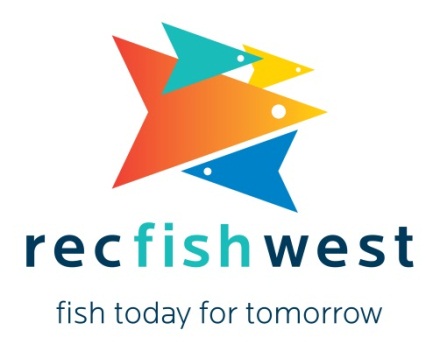 BALLOT PAPERRecfishwest Director Election 14 November 2017How to Vote:1.  At the AGM in person, on a separate ballot paper that will be provided on the night.2.  Use this ballot paper if you want to vote prior to attending the AGM (preferred).3.  Use this ballot paper if you want to vote but cannot attend the AGM.Instructions for emailing your Ballot PaperIf you wish to cast your vote before the AGM, this ballot paper must be returned to Recfishwest by 5pm 13 November 2017 to be counted. Please email to recfish@recfishwest.org.au.Please remember to write your name in the subject line (so that your vote can be validated).  Your Ballot Paper will then be printed and placed in a sealed Ballot Box to be opened on the night of the AGM.FAMILY MEMBERSHIPS ARE ENTITLED TO TWO (2) VOTES (please copy twice)